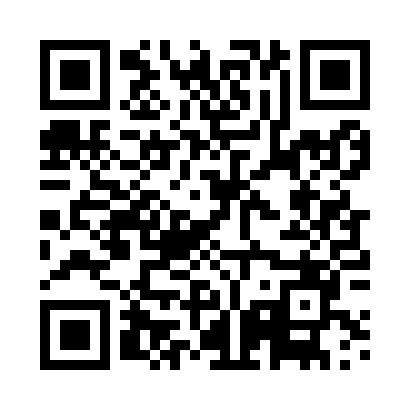 Prayer times for Barrancos, PortugalWed 1 May 2024 - Fri 31 May 2024High Latitude Method: Angle Based RulePrayer Calculation Method: Muslim World LeagueAsar Calculation Method: HanafiPrayer times provided by https://www.salahtimes.comDateDayFajrSunriseDhuhrAsrMaghribIsha1Wed4:516:311:256:188:199:532Thu4:506:301:256:188:209:543Fri4:486:291:256:198:219:564Sat4:476:281:256:198:229:575Sun4:456:271:256:208:239:586Mon4:446:261:256:208:249:597Tue4:426:241:246:218:2510:018Wed4:416:231:246:218:2610:029Thu4:396:221:246:228:2710:0310Fri4:386:211:246:228:2810:0511Sat4:376:201:246:238:2910:0612Sun4:356:201:246:238:2910:0713Mon4:346:191:246:248:3010:0914Tue4:326:181:246:248:3110:1015Wed4:316:171:246:258:3210:1116Thu4:306:161:246:258:3310:1217Fri4:296:151:246:268:3410:1418Sat4:276:141:246:268:3510:1519Sun4:266:141:246:278:3610:1620Mon4:256:131:246:278:3610:1721Tue4:246:121:256:288:3710:1922Wed4:236:121:256:288:3810:2023Thu4:226:111:256:298:3910:2124Fri4:216:101:256:298:4010:2225Sat4:206:101:256:308:4010:2326Sun4:196:091:256:308:4110:2427Mon4:186:091:256:308:4210:2628Tue4:176:081:256:318:4310:2729Wed4:166:081:256:318:4310:2830Thu4:156:071:266:328:4410:2931Fri4:156:071:266:328:4510:30